
                                 Province of the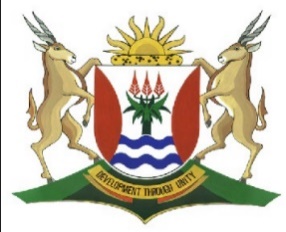 EASTERN CAPEEDUCATIONDIRECTORATE SENIOR CURRICULUM MANAGEMENT (SEN-FET)HOME SCHOOLING SELF-STUDY MARKING GUIDELINEWORKSHEET 1WORKSHEET 1WORKSHEET 1WORKSHEET 1WORKSHEET 1WORKSHEET 1GRADE11TERM 2WEEK66ACTIVITY 1ACTIVITY 1Calculate and comment on the following financial indicators for 2020:1.1 Stock turnover rate          654 000                           ½ (45 875 + 33 390)= 654 000    39 633= 16.5 timesThe stock turnover rate of 16.5 times is an indication that the business is more competitive resulting to the stock being more liquid. Stock holding period½ (45 875 + 33 390)     x 365           654 000                   1=  39 633      x 365   654 000          1= 22 daysStock being replenished after every 22 days means that the business does not have a stock holding problem because stock is converted into cash within this period. Average debtors’ collection period½ (9 630 + 8 224)       x 365          92 500                   1=  8 927    x 365   92 500        1= 35 daysThe collection period is just more than 30 days.The business must improve its credit control by collecting debts within 30 days.The business could improve its credit collection by allowing discount to early payment or by charging interest on accounts in arrears. Average creditors’ payment period ½ (15 744 + 19 887)     x 365         179 580                    1=   17 816      x 365    179 580         1= 36 daysThe business should negotiate with the creditors in order to make use of the 90 days concession.WORKSHEET 2WORKSHEET 2WORKSHEET 2WORKSHEET 2WORKSHEET 2WORKSHEET 2GRADE11TERM 2WEEK66ACTIVITY 2ACTIVITY 2Calculate and comment on the following financial indicators for 2020: Stock turnover rate          276 180                               ½ (55 710 + 28 252)= 276 180    41 981= 6.6 timesStock is replenished 6.6 times during the year, this may be good or bad depending on the type of product being sold. Stock holding period½ (55 710 + 28 252)    x 365           276 180                  1=  41 981    x 365   276 180        1= 55 daysStock is replenished after 55 days, whether this is good or bad depends on the type of the product. Average debtors’ collection period½ (44 577 + 26 650)    x 365          354 130                  1=  35 614   x 365   354 130       1= 37 daysThe collection period is more than 30 days.The business must improve its credit control by collecting debts within 30 days.The business could improve its credit collection by allowing discount to early payment or by charging interest on accounts in arrears. Average creditors’ payment period ½ (33 175 + 40 424)    x 365           253 472                  1=  36 800    x 365    253 472       1= 53 daysThe business should negotiate with the creditors in order to make use of the 90 days concession.WORKSHEET 3WORKSHEET 3WORKSHEET 3WORKSHEET 3WORKSHEET 3WORKSHEET 3GRADE11TERM 2WEEK66ACTIVITY 3ACTIVITY 3 Calculate the following for 2020:Percentage return earned by MF Stores    Net profit = (40 000 + 28 000 + 9 500 + 4 750 + 8 000 + 4 000)   = 94 250Partners equity: 2020 = (200 000 + 100 000 + 12 000 – 3 000)                       = 309 000Partners equity:  2019 = (180 000 + 90 000 + 18 000 – 9 000)                      = 279 000              94 250               x 100½ (309 000 + 279 000)         1= 32%              3.1.2  Amount earned by Mark40 000 + 9 500 + 8 000= R57 5003  Amount earned by Fish28 000 + 4 750 + 4 000= R36 750 Percentage return earned by Mark                             57 500                             x 100½ (200 000 + 12 000 + 180 000 + 18 000)       1=  57 500        x 100   205 000            1= 28%Percentage return earned by Fish                      36 750                            x 100(100 000 – 3 000 + 90 000 – 9 000)         1=   36 750      x 100    178 000          1                      = 20.6%Calculate the debt/equity ratio for 2019 and 2020.2019  =  250 000 :  (180 000 + 90 000 + 18 000 – 9 000)           =  250 000 : 279 000           = 0.9          :      12020   =  210 000 : (200 000 + 100 000 + 12 000 – 3 000)            = 210 000 : 309 000            =  0.7        :       1Comment on your calculations above.Percentage returns are satisfactory because they are higher than what is usually offered as interest by financial institutions.The decline in the debt-equity ratio from 0.9 : 1 in 2019 to 0.7 :1 in 2020 is an indication that the business is relying more on own capital in 2020 than in 2019.WORKSHEET 4WORKSHEET 4WORKSHEET 4WORKSHEET 4WORKSHEET 4WORKSHEET 4GRADE11TERM 2WEEK66ACTIVITY 4ACTIVITY 4Calculate and comment on the following financial indicators: Percentage return earned by NM Stores for 2020 Partners equity: 2020 = 420 000 + 380 000 + 20 000 + 5 000                                     = 825 000 Partners equity: 2019 = 360 000 + 330 000 + 8 000 + 3 000                                           = 701 000Percentage return earned by NM Stores =         152 250                    x 100                                                                   ½ (825 000 + 701 000)        1                                                                 = 152 250      x 100                                                                     763 000           1                                                                  = 20%The percentage return of 20 % earned by NM Stores is satisfactory considering that alternative investments like fixed deposits usually earn less. Amount earned by Naidoo in 2020         60 000 + 19 500 + 15 000         = R94 500Amount earned by Martin in 202030 000 + 17 750 + 10 000= R57 750  Percentage return earned by Naidoo in 2020                              94 500                               x 100½ (420 000 + 20 000 + 360 000 + 8 000)             1=  94 500     x 100   404 000         1= 23.4%The percentage return of 23.4 % earned by Naidoo is satisfactory considering that alternative investments like fixed deposits usually earn less.4.5  Percentage return earned by Martin in 2020                            57 750                            x 100½ (380 000 + 5 000 + 330 000 + 3 000)          1=  57 750      x 100   359 000          1= 16.1%The percentage of 16.1% earned by Martin is less than that earned by the business and Naidoo but still higher than alternative investments.4.6  Debt/equity ratio for both years.2019 = 300 000 : (360 000 + 330 000 + 8 000 + 3 000)         = 300 000 : 701 000          =  0.4       :     12020 = 200 000 : (420 000 + 380 000 + 20 000 + 5 000)         =  200 000 : 825 000         =   0.2        :     1 The ratio in both years indicates that the business is mostly financed by their own capital than borrowed capital.The decline in the debt-equity ratio from 0.4 : 1 in 2019 to 0.2 :1 in 2020 is an indication that the business is relying more on own capital in 2020 than in 2019.WORKSHEET 5WORKSHEET 5WORKSHEET 5WORKSHEET 5WORKSHEET 5WORKSHEET 5GRADE11TERM 2WEEK66ACTIVITY 5ACTIVITY 5 Calculate and comment briefly on the following financial indicators.    When commenting refer also to the corresponding figures which are   provided for 2019. Rate of stock turnover           240 000 ½ (78 900 + 70 800)= 240 000    74 850= 3.2 timesImproved from 2.1 times in 2019 to 3.2 times in 2020 and this is an indication that there has been an improvement in sales.Percentage return on equityPartners equity: 2019 = 70 000 + 30 000 + 10 000 + 8 000                                   = 118 000Partners equity: 2020 = 100 000 + 50 000 + 6 000 + 4 000                                   = 160 000              60 000                           x 100½ (118 000 + 160 000)                     1=   60 000       x 100   139 000            1= 43.2%Increased from 33.3% in 2019 to 43.2% in 2020 and it is higher than alternative investments in financial institutions e.g. fixed deposit.Percentage return earned by John                           40 000                             x 100½ (70 000 + 10 000 + 100 000 + 6 000)          1= 40 000     x 100   93 000          1= 43%Increased from 30.5% in 2019 to 43% in 2020 and is more or less equal to the return on equity of the business. It is also higher than alternative investments in financial institutions e.g. fixed deposit.Percentage return earned by Shaun                         20 000                             x 100½ (30 000 + 8 000 + 50 000 + 4 000)           1= 20 000   x 100   46 000        1= 43.5%Increased from 39.2% in 2019 to 43.5% and is more or less equal to the equity of the business. It is also higher than alternative investments in financial institutions e.g. fixed deposit.Debt / equity ratio60 000 : 160 000= 0.4    :     1Decreased from 0.5:1 in 2019 to 0.4:1 in 2020.The risk is low, the business relies more on own capital than interest bearing loans.  The partners increased their capital contributions considerably during   the year. How were these extra funds utilized?Purchase of fixed assetsRepayment loans  The business might require extra capital funds in the future. Do you   advise that they take out further loans or should they increase their   capital contributions? Comment briefly.The debt equity ratio decreased from 0.5:1 in 2019 to 0.4:1 in 2020.They may take out further loan because the gearing is low and satisfactory  Calculate the following:How long the trading stock is expected to last½ (70 800 + 78 900)    x 365            240 000                  1    =   74 850      x 365    240 000          1    = 113.8 days               The period of credit granted to debtors½ (40 000 + 30 200)    x 365          192 000                   1=  35 100    x 365   192 000        1= 66.7 daysThe period credit granted by creditors½ (24 800 + 12 300)    x 365         240 000                   1 = 18 550       x 365   240 000          1= 28 days What advice do you offer this business with regard to its control of  working capital?Credit policy which will require debtors to pay within 30 days (allow discounts for payments within 30 days and charge interest on overdue accounts)Arrange with suppliers to allow them 90 days to pay their debts.Increase sales through price reduction in order to reduce stock holding period (strategies to increase sales)